Shared Standards Agreement 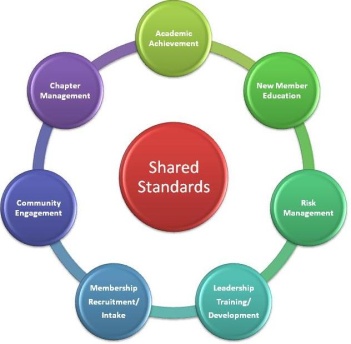 Report SubmissionAcademic Achievement Requirements (Section A)List Chapter Wide Cumulative GPA  from the semester (to be filled in by Assistant Director) ____________List the percentage of members on academic probation from the semester (to be filled in by Assistant Director) ______ out of _______  = __________ %List the name of the Scholarship Chair and place a copy of the Academic Plan behind this section__________________________________List the names of the members below a 2.0 cumulative GPA coming into this semesterCheck here for none________________________________________________________________________________________________________________________________________________________________________________________________________________________________________________________________________________Describe the personalized academic action plans for each member below a 2.0 GPA _________________________________________________________________________________________________________________________________________________________________________________________________________________________________________________________________________________________________________________________________________________________________________________________________________________________________________________________________________________________________________________________________________________________________________________________________________________________________________________________________________________________________________________________________________________________________________________________________________________________________________________________________________________________________________List and describe two practices that were used to further academic excellence: __________________________________________________________________________________________________________________________________________________________________________________________________________________________________________________________________________________________________________________________________________________________________________________________________________________________________________________________________________________________________________________________________________________________________________________________________________________________________________________________________________________________________________________________________________________________________________________________________________________________________________________________________________________________________________________________________________________________________________________________________________Merit (Section B)List the percentage of members on Dean’s List  from the semester (to be filled in by Assistant Director) ______ out of _______  = __________ %List the all men’s or all women’s GPA (to be filled in by GA) and compare to Chapter GPA______________ Campus    VS. ______________ Chapter GPAList the required GPA for a Chapter Officer. Provide documentation behind this section ______________ GPAList full time or adjunct Professors name and describe relationshipName: ____________________________Relationship:   _______________________________________________________________________________________________________________________________________________________________________________________________________________________________________________________________________________________________________________________________________________________________________________________________________________________________________________________________________________New Member Education Accreditation Requirements (Section C)Provide date of submission of the new member outline program (NIC,NPC,Local). Date: _________________________ (confirmed by Assistant Director)Provide signature of New Member Education/Intake Coordinator that all new members for this semester completed the Office of Greek Life Hazing Education Seminar and signed the contract Name of Educator:  ______________________________________Signature of Educator: __________________________________Confirmation that the new member class/line completed the New Member Education sessions and assignments (to be filled in by Assistant Director)Notes: __________________________________________________________________________Provide date that the new member class/line completed the one on one meeting with the Greek Advisor:Date and Time: __________________________________________Provide the number of recruits/interest that accepted the invitation to join/go on line and then provide the number of individuals who were initiated/crossed. Accepted: ________________________   Completed: _____________________List the names of the individuals who dropped the process and the date in which they completed the Drop Form Name: ___________________________________  Date: _________________________________Name: ___________________________________  Date: _________________________________Name: ___________________________________  Date: _________________________________Name: ___________________________________  Date: _________________________________Name: ___________________________________  Date: _________________________________Provide the initiation/crossing date of the new member class/lineDate: ____________________________________  Time: _________________________________Confirm that a copy of the initiation/crossing was submitted to the Assistant Director. Must be signed by all of the new members themselves. Date: _________________________ (confirmed by Assistant Director)Provide signatures from the New Member Education/Intake Coordinator and all new members ensuring member education/line education programs were alcohol free.Name of Educator:  ______________________________________Signature of Educator: __________________________________Signature of New Member: ___________________________________________________  Signature of New Member: ___________________________________________________  Signature of New Member: ___________________________________________________  Signature of New Member: ___________________________________________________  Signature of New Member: ___________________________________________________  Signature of New Member: ___________________________________________________  Signature of New Member: ___________________________________________________  Signature of New Member: ___________________________________________________  Signature of New Member: ___________________________________________________  Signature of New Member: ___________________________________________________  Signature of New Member: ___________________________________________________  Signature of New Member: ___________________________________________________  Provide a date and time along with an explanation of what was covered regarding Campus Center Policy for the new member education processDate: ____________________________________  Time: _________________________________Explanation:  ____________________________________________________________________________________________________________________________________________________________________________________________________________________________________________________________________________________________________________________________________________________________________________________Merit (Section D)Provide a copy of the parent resource behind this section. If this is a website, please print a copy of the webpageList the IFSC programs that the members participated in and include a sign in sheet or list of names behind this sectionEvent: ___________________________________  Date: _________________________________Event: ___________________________________  Date: _________________________________Event: ___________________________________  Date: _________________________________Event: ___________________________________  Date: _________________________________Provide the names of 75% of the new member class who participated in a community service project the semester they were initiated.Name: ___________________________________  Event: _________________________________Name: ___________________________________  Event: _________________________________Name: ___________________________________  Event: _________________________________Name: ___________________________________  Event: _________________________________Name: ___________________________________  Event: _________________________________Name: ___________________________________  Event: _________________________________Name: ___________________________________  Event: _________________________________Name: ___________________________________  Event: _________________________________Name: ___________________________________  Event: _________________________________Name: ___________________________________  Event: _________________________________Provide a written statement from the IFSC Risk Management & Academic’s Chair that the new member class/line completed the study hours required at CAPE for the semester behind this sectionDate: _________________________ (confirmed by IFSC)Provide a copy of a New Member Education/Intake evaluation behind this section. Risk Management Accreditation Requirements (Section E)Provide names of members who attended the Campus Center Training Workshop Name: ___________________________________  Date: _________________________________Name: ___________________________________  Date: _________________________________Names of TIPS trained members____________________________________________________________________________________________________________________________________Names of the Judicial or Standards Board________________________________________________________________________________________________________________________________________________________________________________________________________________________________________________________________________________Provide a copy of the appropriate Crisis Management Plan behind this sectionExplain how your chapter maintained a positive relationship with the Campus Police _____________________________________________________________________________________________________________________________________________________________________________________________________________________________________________________________________________________________________________________________________________________________________________________________________________________________________________________________________________________________________________________________________________________________________________________________________Provide a copy of your most recent chapter insurance policy behind this section Has anyone in your chapter violated state law/policy? (check the appropriate answer and provide an explanation or provide attachment is the if the answer is yes)No   ____________ Yes  ______________________________________________________________________________________________________________________________________________________________________________________________________________________________________________________________________________________________________________Merit (Section F)List the Risk Management Event held and give an explanation of it: Event: _____________________________________________________________________________________________________________________________________________________________________________________________________________________________________________________________________________________________________________________________List the NJIT Public Safety Officer and the date and topic of the presentation given Officer: ___________________________Topic: ____________________________Date: _____________________________Provide an explanation of how your chapter reduces risk_____________________________________________________________________________________________________________________________________________________________________________________________________________________________________________________________________________________________________________________________________________________________________________________________________________________________________________________________________________________________________________________________________________________________________________________________________Leadership Training/Development Requirements (Section G)List the name of the event and the organization that your chapter co-sponsored an event with: Event: __________________________________  Organization(s) : _________________________________List the leadership training that you attended for IFSC this semester and provide the names of the individuals who attended (Greek Experience or Greek Summit). Leadership Training : ______________________________________________________________________  ________________________________________________________________________________________________________________________________________________________________________________________________________________________________________________________________________________List the leadership workshop(s) that 75% of your active members attended and include the names of those who attended and which workshop they went to. Provide document or flyer.Name: ___________________________________  Workshop: _________________________________Name: ___________________________________  Workshop: _________________________________Name: ___________________________________  Workshop: _________________________________Name: ___________________________________  Workshop: _________________________________Name: ___________________________________  Workshop: _________________________________Name: ___________________________________  Workshop: _________________________________Name: ___________________________________  Workshop: _________________________________Name: ___________________________________  Workshop: _________________________________Name: ___________________________________  Workshop: _________________________________Name: ___________________________________  Workshop: _________________________________Name: ___________________________________  Workshop: _________________________________Name: ___________________________________  Workshop: _________________________________Name: ___________________________________  Workshop: _________________________________Name: ___________________________________  Workshop: _________________________________Name: ___________________________________  Workshop: _________________________________Name: ___________________________________  Workshop: _________________________________Name: ___________________________________  Workshop: _________________________________Name: ___________________________________  Workshop: _________________________________List the names of the IFSC Trained representatives for your chapter for this past semester. IFSC will provide information about attendance. Name: ___________________________________  Position: _________________________________Name: ___________________________________  Position: _________________________________Name: ___________________________________  Position: _________________________________Briefly describe the cultural or diversity themed program(s) that 50% of your membership attended and provide names and event that each member attended. Provide document or flyer from this event. _________________________________________________________________________________________________________________________________________________________________________________________________________________________________________________________________________________________________________________________________________________________________________________________________________________________________________________________________________________________________________________________________________________________________________________________________________________________________________________________________________________________________________________________________________________________________________________________________________________________________________________________________________________________________________Name: ___________________________________  Event Name : ____________________________________Name: ___________________________________  Event Name : ____________________________________Name: ___________________________________  Event Name : ____________________________________Name: ___________________________________  Event Name : ____________________________________Name: ___________________________________  Event Name : ____________________________________Name: ___________________________________  Event Name : ____________________________________Name: ___________________________________  Event Name : ____________________________________Name: ___________________________________  Event Name : ____________________________________Name: ___________________________________  Event Name : ____________________________________Name: ___________________________________  Event Name : ____________________________________Name: ___________________________________  Event Name : ____________________________________Name: ___________________________________  Event Name : ____________________________________Name: ___________________________________  Event Name : ____________________________________Provide an explanation of how your chapter utilized its values to operate as a chapter._________________________________________________________________________________________________________________________________________________________________________________________________________________________________________________________________________________________________________________________________________________________________________________________________________________________________________________________________________________________________________________________________________________________________________________________________________________________________________________________________________________________________________________________________________________________________________________________________________________________________________________________________________________________________________Merit (Section H)List the names and organizations that at least 50% of your members are actively involved in. Name: _______________________________  Organization(s) : ____________________________________Name: _______________________________  Organization(s) : ____________________________________Name: _______________________________  Organization(s) : ____________________________________Name: _______________________________  Organization(s) : ____________________________________Name: _______________________________  Organization(s) : ____________________________________Name: _______________________________  Organization(s) : ____________________________________Name: _______________________________  Organization(s) : ____________________________________Name: _______________________________  Organization(s) : ____________________________________Name: _______________________________  Organization(s) : ____________________________________Name: _______________________________  Organization(s) : ____________________________________Name: _______________________________  Organization(s) : ____________________________________Name: _______________________________  Organization(s) : ____________________________________Name: _______________________________  Organization(s) : ____________________________________Name: _______________________________  Organization(s) : ____________________________________Name: _______________________________  Organization(s) : ____________________________________Name: _______________________________  Organization(s) : ____________________________________Provide information (if applicable) about any attendance at a regional or local conferences related to Greek Life. Conference Name: _______________________________________ Date: ____________________________ Location: ___________________________________  Sponsor: ______________________________________Description of Conference: ___________________________________________________________________________________________________________________________________________________________________________________________________________________________________________________________________Names of Students who attended: ___________________________________________________________________________________________________________________________________________________________________________________________________________________________________________________________________________________________________________________________________________________________Have at least one member in the Order if Omega (if a chapter exists).List major campus wide events that your chapter participated in._____________________________________________________________________________________________________________________________________________________________________________________________________________________________________________________________________________________________________________________________________________________________________________________________________________________________________________________________________________________________________List any awards that your chapter has received and provide information about where and how. _______________________________________________________________________________________________________________________________________________________________________________________________________________________________________________________________________________________________________________________________________________________________________________________________________________________________________________________________________________________________________________________________________________________________________________________________________________________________________________________________________________________________________Community Engagement Requirements (Section I)Provide the name of the member responsible for organization community service and philanthropy events (may have more than 1).Name: __________________________________________________Provide signature of Community Service/Philanthropy Chair (or assigned individual) that confirms they have submitted all forms reporting service and fundraising effortsName of Chair:  ______________________________________Signature of Chair:  __________________________________Provide information about a philanthropy event that the chapter held, the amount raised, method of fundraising, and organization that the event benefited. Provide flyer or document. Event : ___________________________________________________ Date: ____________________________ Location: ___________________________________  Amount Raised: _____________________________ Organization benefited: _____________________________________________________________________Description of Event: __________________________________________________________________________________________________________________________________________________________________________________________________________________________________________________________________________Provide explanation of the community service event and provide a list of members that participated. Event : ___________________________________________________ Date: ____________________________ Location: __________________________  Organization benefited: _____________________________ Description of service and what the members learned from the activity: ____________________________________________________________________________________________________________________________________________________________________________________________________________________________________________________________________________________________________________________________________________________________________________________________________________________________________________________________________________________________________Name: _______________________________________      Name: ______________________________________Name: _______________________________________      Name: ______________________________________Name: _______________________________________      Name: ______________________________________Name: _______________________________________      Name: ______________________________________Name: _______________________________________      Name: ______________________________________Name: _______________________________________      Name: ______________________________________Name: _______________________________________      Name: ______________________________________List the appropriate IFSC service event that your chapter attended and list the amount donated (must provide proof with either receipt or copy of the check) and/or the members who participated. Attach additional sheets if necessary. Event: ___________________________________ Amount Raised (if applicable): __________________Name: _______________________________________      Name: ______________________________________Name: _______________________________________      Name: ______________________________________Name: _______________________________________      Name: ______________________________________Name: _______________________________________      Name: ______________________________________Name: _______________________________________      Name: ______________________________________Name: _______________________________________      Name: ______________________________________Name: _______________________________________      Name: ______________________________________Name: _______________________________________      Name: ______________________________________Name: _______________________________________      Name: ______________________________________Name: _______________________________________      Name: ______________________________________Event: ___________________________________ Amount Raised (if applicable): __________________Name: _______________________________________      Name: ______________________________________Name: _______________________________________      Name: ______________________________________Name: _______________________________________      Name: ______________________________________Name: _______________________________________      Name: ______________________________________Name: _______________________________________      Name: ______________________________________Name: _______________________________________      Name: ______________________________________Name: _______________________________________      Name: ______________________________________Name: _______________________________________      Name: ______________________________________Name: _______________________________________      Name: ______________________________________Name: _______________________________________      Name: ______________________________________Merit (Section J)List the event that your organization participated in and provide information about the event itself. Provide a list of members that attended. Event Attended: _________________________________________ Date: ____________________________ Organization hosted: ________________________________________________________________________Description of Event: ________________________________________________________________________________________________________________________________________________________________________________________________________________________________________________________________________Name: _______________________________________      Name: ______________________________________Name: _______________________________________      Name: ______________________________________Name: _______________________________________      Name: ______________________________________Name: _______________________________________      Name: ______________________________________Name: _______________________________________      Name: ______________________________________Name: _______________________________________      Name: ______________________________________Provide information about a SECOND philanthropy event that the chapter held, the amount raised, method of fundraising, and organization that the event benefited.  Must provide proof of donation and document or flyer. Event : ___________________________________________________ Date: ____________________________ Location: ___________________________________  Amount Raised: _____________________________ Organization benefited: _____________________________________________________________________Description of Event: __________________________________________________________________________________________________________________________________________________________________________________________________________________________________________________________________________Provide information about a SECOND Community Service event that the chapter participated in, the service performed, and organization that it benefited. Must provide a reflection of what the members experienced and learned. Event : ___________________________________________________ Date: ____________________________ Location: ___________________________________  Organization benefited: _____________________________________________________________________Description of Event and Reflection: _______________________________________________________________________________________________________________________________________________________________________________________________________________________________________________________________________________________________________________________________________________________________________________________________________________________________________________________________________________________________________________________________________________________________________________________________________________________________________________________________________________________________________________________________________________________________________________________________________________________________________________________________Membership Recruitment/Intake Requirements (Section K)Provide signature of Intake Coordinator that confirms that they completed the Intake Packet and met with the Assistant Director to review the packet.Name of Coordinator:  ______________________________________Signature of Coordinator:  __________________________________Date of Meeting with AD: ___________________________Provide signature of the recruitment/intake coordinator that confirms that they attended the appropriate IFSC hosted Orientation program for potential members. IFSC will confirm the attendance. Name of Coordinator:  ______________________________________Signature of Coordinator:  __________________________________Event Attended: ___________________________   Date: __________________________________Provide signature of the recruitment/intake coordinator that confirms all potential members completed a grade release form. The Assistant Director will confirm this. Name of Coordinator:  ______________________________________Signature of Coordinator:  __________________________________Provide signature of the recruitment/intake coordinator that confirms that all recruitment and interest programs and meetings are alcohol free. Name of Coordinator:  ______________________________________Signature of Coordinator:  __________________________________Provide the date that the potential bid/invitation list that was submitted to the AD. A copy of the list or print out of the email sent may be used as confirmation. Date: ____________________________________________________________Provide signature of the recruitment/intake coordinator that confirms that all bids/invitations were given out to eligible undergraduates with at least a 2.5 GPA and that this was confirmed by the AD. Name of Coordinator:  ______________________________________Signature of Coordinator:  __________________________________Merit (Section L)Provide a date and a detailed explanation of what was covered at the retreat.Date: __________________________________________________________________________Description of retreat/training session: __________________________________________________________________________________________________________________________________________________________________________________________________________________________________________________________________________________________________________________________________________________________________________________________________________________________________________________________________________________________________________________________________________________________________________________________________________________________________________________________________________________________________________________________________________________________________________________________________________________________________________________________Provide data that supports that the chapter has grown 30%over the course of the entire academic year (Spring Only)Membership as of Fall Semester: ____________Number of new members initiated/crossed for Fall and Spring: ____________________Percentage growth: ______________________Provide date ant information about an interest or informational meeting or a description of what was done to netwekr with individuals to foster interest in your organization.Date: __________________________________________________________________________Description of activity: ______________________________________________________________________________________________________________________________________________________________________________________________________________________________________________________________________________________________________________________________________________________________________________________________________________________________________________________________________________________________________________________________________________________________________________________________________________________________________________________________________________________________________________________________________________________________________________________________________________________________________________________________________________Provide signature of the recruitment/intake coordinator that confirms perfect attendance at all applicable IFSC recruitment meetings. IFSC will confirm. Name of Coordinator:  ______________________________________Signature of Coordinator:  __________________________________Chapter Management Requirements (Section M)Provide a copy of your most current constitution and by-laws behind this section. If there is already a copy on file, please indicate that here. Last known date submitted: _____________________________Submit rosters by the date provided by the Greek Life Advisor and IFSC President on the Greek Life calendar. (Confirmed  by Assistant Director) Provide signature of the treasurer that confirms that the chapter has paid the semester dues in full. IFSC will confirm this. Name of Treasurer:  ______________________________________Signature of Treasurer:__________________________________Provide signature of the treasurer that confirms that the chapter has paid the owed fines in full. IFSC will confirm this. Name of Treasurer:  ______________________________________Signature of Treasurer:__________________________________Provide any information about a visit that may have occurred during the semester from a national or regional advisor. If this person did not meet with the AD, please explain the reasoning for this. ___________________________________________________________________________________________________________________________________________________________________________________________________________________________________________________________________________________________________Provide a description of your financial process including how dues are collected, how the budget is create, and what is the procedure for members who fail to pay their dues. If you provide a copy of your budget, that may be placed after this section. ______________________________________________________________________________________________________________________________________________________________________________________________________________________________________________________________________________________________________________________________________________________________________________________________________________________________________________________________________________________________________________________________________________________________________________________________________Provide signature of the President that confirms that the chapter maintains a membership of at least 10 enrolled members. The Office of Greek Life will confirm this. Name of President:  ______________________________________Signature of President:__________________________________Provide the name and signature of the Chapter’s on-campus full time faculty or staff advisor and have this individual provide a brief explanation of their role with the chapter. Name of Advisor:  ______________________________________Signature of Advisor:__________________________________Please explain your role with the Chapter here: _______________________________________________________________________________________________________________________________________________________________________________________________________________________________________________________________________________________________________________________________________________________________________________________________________________________________________________________________________________________________________________________________________________Provide the date of the most recent election and a copy of the most recent executive board change form. If the board did not change during this semester, you may omit providing a copy of the form. Date of most recent election: ____________________________________Provide the results of the chapter’s SWOT analysis. You may provide a separate attachment behind this section. S (Strength)______________________________________________________________________________________________________________________________________________________________________________________________________________________________________________________________________________________________________________________________________________________________________________________W (Weakness) __________________________________________________________________________________________________________________________________________________________________________________________________________________________________________________________________________________________________________________________________________________________________________________O (Opportunity) ________________________________________________________________________________________________________________________________________________________________________________________________________________________________________________________________________________________________________________________________________________________________________________T (Threat) _______________________________________________________________________________________________________________________________________________________________________________________________________________________________________________________________________________________________________________________________________________________________________________________Provide a diagram of your current leadership structure and who is in what role for this semester. Merit (Section N)Provide 3 SMART goals for the upcoming semester. Explain how these will be communicated to the chapter advisors and followed through on. Goal 1:   __________________________________________________________________________________________________________________________________________________________________________________________________________________________________________________________________________________________________________________________________________________________________________________________Goal 2:   __________________________________________________________________________________________________________________________________________________________________________________________________________________________________________________________________________________________________________________________________________________________________________________________Goal 3: __________________________________________________________________________________________________________________________________________________________________________________________________________________________________________________________________________________________________________________________________________________________________________________________Provide the rough draft of the programming calendar that was submitted by the second IFSC meeting of this semester behind this section.Describe opportunities for funding sought outside of the Campus Center. ______________________________________________________________________________________________________________________________________________________________________________________________________________________________________________________________________________________________________________________________________________________________________________________________________________________________________________________________________________________________________________________________________________________________________________________________________Edited March 2014